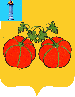             АДМИНИСТРАЦИЯ МУНИЦИПАЛЬНОГО ОБРАЗОВАНИЯ           «СЕНГИЛЕЕВСКИЙ РАЙОН» УЛЬЯНОВСКОЙ ОБЛАСТИ ПОСТАНОВЛЕНИЕ  от 23 апреля 2024 года                                                                                   242-пОб утверждении перечня муниципальных услуг, предоставляемых Администрацией муниципального образования «Сенгилеевский район» Ульяновской области, предоставление которых организуется в Областном государственном казённом учреждении «Корпорация развития интернет - технологий - многофункциональный центр предоставления государственных и муниципальных услуг в Ульяновской области»В соответствии с пунктом 3 части 6 статьи 15 Федерального закона                 от 27.07.2010 № 210-ФЗ «Об организации предоставления государственных                 и муниципальных услуг», Федеральным законом от 06.10.2003 № 131-ФЗ                   «Об общих принципах организации местного самоуправления в Российской Федерации», Уставом муниципального образования «Сенгилеевский район» Ульяновской области, Администрация муниципального образования «Сенгилеевский район» Ульяновской области постановляет:1. Утвердить Перечень муниципальных услуг, предоставляемых Администрацией муниципального образования «Сенгилеевский район» Ульяновской области, предоставление которых организуется в Областном государственном казённом учреждении «Корпорация развития интернет - технологий - многофункциональный центр предоставления государственных и муниципальных услуг в Ульяновской области» (приложение).2. Признать утратившим силу Постановление Администрации муниципального образования «Сенгилеевский район» Ульяновской области от 10 октября 2023 года № 694-п «Об утверждении перечня муниципальных услуг, предоставляемых Администрацией муниципального образования «Сенгилеевский район» Ульяновской области, предоставление которых организуется в Областном государственном казённом учреждении «Корпорация развития интернет - технологий - многофункциональный центр предоставления государственных и муниципальных услуг в Ульяновской
области».3. Рекомендовать Главам Администраций поселений муниципального образования «Сенгилеевский район» Ульяновской области внести изменения в Перечень муниципальных услуг, предоставляемых в том числе по принципу «одного окна» в многофункциональном центре предоставления государственных услуг.4. Контроль за исполнением настоящего постановления возложить на руководителя аппарата Администрации муниципального образования «Сенгилеевский район» Ульяновской области Баранову Е.Ю.5. Настоящее постановление подлежит размещению на официальном сайте Администрации муниципального образования «Сенгилеевский район» Ульяновской области.6. Настоящее постановление вступает в силу на следующий день после дня его обнародования.Глава Администрациимуниципального образования«Сенгилеевский район»				                         М.Н. СамаркинПРИЛОЖЕНИЕк постановлению Администрациимуниципального образования«Сенгилеевский район»Ульяновской областиот 23 апреля 2024 года №242-пПеречень муниципальных услуг, предоставляемых администрацией муниципального образования «Сенгилеевский район» Ульяновской области, предоставление которых организуется в областном государственном казённом учреждении «Корпорация развития интернет - технологий - многофункциональный центр предоставления государственных и муниципальных услуг в Ульяновской области»№п/пНаименование муниципальной услуги в соответствии с законодательством Российской Федерации, законодательством Ульяновской областиПризнание граждан малоимущими, в целях предоставления им жилых помещений муниципального жилищного фонда по договорам социального наймаПринятие на учёт граждан в качестве нуждающихся в жилых помещениях, предоставляемых по договорам социального наймаВыдача согласия на обмен жилыми помещениями, предоставленными по договорам социального наймаПеревод жилого помещения в нежилое помещение и нежилого помещения в жилое помещениеСогласование переустройства и (или) перепланировки помещения в многоквартирном домеВыдача разрешения на строительство (за исключением случаев, предусмотренных Градостроительным кодексом Российской Федерации, иными федеральными законами) при осуществлении строительства, реконструкции объектов капитального строительстваВыдача разрешений на ввод объектов в эксплуатацию при осуществлении строительства, реконструкции объектов капитального строительстваВыдача разрешения на установку и эксплуатацию рекламных конструкций, аннулирование такого разрешенияПрисвоение адресов объектам адресации, изменение, аннулирование таких адресовВыдача градостроительного плана земельного участкаПредоставление сведений, документов, материалов, содержащихся в государственной информационной системе обеспечения градостроительной деятельности Ульяновской областиВыдача разрешений на право вырубки зелёных насажденийВыдача разрешения на право организации розничного рынкаПредоставление архивных справок, архивных копий, архивных выписок, информационных писем, связанных с социальной защитой, пенсионным обеспечением, получением льгот и компенсаций, подготовленных на основе архивных документов, находящихся в муниципальной собственностиПриватизация жилых помещений муниципального жилищного фондаПредоставление выписок об объектах учёта из реестра муниципального имуществаПредоставление земельного участка, находящегося в муниципальной собственности или государственная собственность на который не разграничена, в собственность бесплатно без проведения торговПредоставление земельного участка, находящегося в муниципальной собственности или государственная собственность на который не разграничена, в собственность за плату без проведения торговПредоставление земельного участка, находящегося в муниципальной собственности или государственная собственность на который не разграничена, в аренду без проведения торговПредоставление земельного участка, находящегося в муниципальной собственности или государственная собственность на который не разграничена, в безвозмездное пользованиеПредоставление земельного участка, находящегося в муниципальной собственности или государственная собственность на который не разграничена, в 
постоянное (бессрочное) пользованиеПредварительное согласование предоставления земельного участка, находящегося в муниципальной собственности или государственная собственность на который не разграничена Предоставление земельного участка, находящегося в муниципальной собственности или государственная собственность на который не разграничена, гражданам для индивидуального жилищного строительства, ведения личного подсобного хозяйства в границах населённого пункта, садоводства для собственных нужд, гражданам и крестьянским (фермерским) хозяйствам для осуществления крестьянским (фермерским) хозяйством его деятельностиПерераспределение земель и (или) земельных участков, находящихся в муниципальной собственности или государственная собственность на которые не разграничена, и земельного участка, находящегося в частной собственностиУстановление сервитута в отношении земельного участка, находящегося в муниципальной собственности или государственная собственность на который не разграничена Утверждение схемы расположения земельного участка или земельных участков на кадастровом плане территории из состава земель, находящихся в муниципальной собственности или государственная собственность на которые не разграничена Выдача разрешения на использование земель или земельного участка, находящихся в муниципальной собственности или государственная собственность на которые не разграничена, без предоставления земельных участков и установления сервитута, публичного сервитутаПредоставление земельного участка, находящегося в муниципальной собственности или государственная собственность на который не разграничена, на котором расположены гаражи, гражданам, являющимся членами гаражного кооператива, в собственность бесплатноВыдача разрешения на вступление в брак лицам, достигшим возраста шестнадцати летПриём заявлений, постановка на учёт и зачисление детей в образовательные организации, реализующие основную образовательную программу дошкольного образования (детские сады)Выдача задания на проведение работ по сохранению объекта культурного наследия местного (муниципального) значения, включенного в единый государственный реестр объектов культурного наследия (памятников истории и культуры) народов Российской Федерации Выдача разрешения на проведение работ по сохранению объекта культурного наследия местного (муниципального) значения, включенного в единый государственный реестр объектов культурного наследия (памятников истории и культуры) народов Российской Федерации Согласование проектной документации на проведение работ по сохранению объекта культурного наследия местного (муниципального) значения, включенного в единый государственный реестр объектов культурного наследия (памятников истории и культуры) народов Российской ФедерацииПредоставление разрешения на проведение земляных работБезвозмездное приобретение имущества общего пользования, расположенного в границах территории садоводства или огородничества, в муниципальную собственность Установление публичного сервитута в отдельных целяхПредоставление участка земли под создание семейного (родового) захороненияСогласование создания места (площадки) накопления твёрдых коммунальных отходовНаправление уведомления о соответствии или несоответствии указанных в уведомлении о планируемых строительстве или реконструкции объекта индивидуального жилищного строительства или садового дома установленным параметрам и допустимости размещения объекта индивидуального жилищного строительства или садового дома на земельном участкеНаправление уведомления о соответствии или несоответствии построенных или реконструированных объекта индивидуального жилищного строительства или садового дома требованиям законодательства о градостроительной деятельностиВключение сведений о месте (площадке) накопления твёрдых коммунальных отходов в Реестр мест (площадок) накопления твёрдых коммунальных отходовОтнесение земель или земельных участков в составе таких земель к определённой категории земель или перевод земель или земельных участков в составе таких земель из одной категории в другуюПредоставление гражданам земельного участка, находящегося в муниципальной собственности или государственная собственность на который не разграничена, на котором расположен индивидуальный жилой дом, в собственность бесплатноПостановка на учёт отдельных категорий граждан в качестве лиц, имеющих право на предоставление земельного участка в собственность бесплатноПредоставление земельного участка, находящегося в муниципальной собственности или государственная собственность на который не разграничена, отдельным категориям граждан, стоящим на учёте в качестве лиц, имеющих право на предоставление земельного участка в собственность бесплатноПредварительное согласование предоставления земельного участка, находящегося в муниципальной собственности или государственная собственность на который не разграничена, в собственность за плату либо в аренду для индивидуального жилищного строительства, ведения личного подсобного хозяйства в границах населённого пункта, садоводства для собственных нужд, осуществления деятельности крестьянского (фермерского) хозяйстваПрекращение права постоянного (бессрочного) пользования или пожизненного наследуемого владения земельным участком при отказе землепользователя, землевладельца от принадлежащего им права на земельный участокПредоставление движимого и недвижимого имущества, находящегося в муниципальной собственности, арендуемого субъектами малого и среднего предпринимательства при реализации ими преимущественного права на приобретение арендуемого имущества, в собственностьВыдача разрешений на пересадку деревьев и кустарниковНаправление уведомления о планируемом сносе объекта капитального строительстваНаправление уведомления о завершении сноса объекта капитального строительства Направление уведомления о завершении проведения переустройства, и (или) перепланировки и (или) иных работПредоставление водных объектов или их частей в пользование на основании договоров водопользования